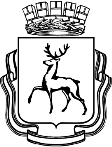 АДМИНИСТРАЦИЯ ГОРОДА НИЖНЕГО НОВГОРОДАМуниципальное бюджетное  общеобразовательное учреждение«Школа  № 60»просп. Ленина, д. 55, корп.3  г. Нижний Новгород, 603135,тел. (831) 252 78 07, факс (831) 252 79 36e-mail: lenruo60@mail.ruО КОМИССИИ МБОУ « Школа №60» ПО СОБЛЮДЕНИЮ ТРЕБОВАНИЙ К СЛУЖЕБНОМУ ПОВЕДЕНИЮ МУНИЦИПАЛЬНЫХ СЛУЖАЩИХ И УРЕГУЛИРОВАНИЮ 
КОНФЛИКТА ИНТЕРЕСОВ В соответствии с Федеральными законами от 02.03.2007 № 25-ФЗ «О муниципальной службе в Российской Федерации», от 25.12.2008 № 273-ФЗ «О противодействии коррупции», Устава МБОУ « Школа №60 1. Утвердить прилагаемое Положение о комиссии) по соблюдению требований к служебному поведению муниципальных служащих и урегулированию конфликта интересов.2. Утвердить прилагаемый состав комиссии по соблюдению требований к служебному поведению муниципальных служащих и урегулированию конфликта интересов.3. Опубликовать настоящее  Положение  на официальном сайте школы.4.Настоящее Положение вступает в силу после его официального опубликования.5. Контроль за исполнением настоящего Положения возложить на Чеснокову И.Н.- Зам. Директора, заместитель председателя комиссии         Директор                                                                                                        А.М.СпекторскийАДМИНИСТРАЦИЯ ГОРОДА НИЖНЕГО НОВГОРОДАМуниципальное бюджетное  общеобразовательное учреждение«Школа  № 60»просп. Ленина, д. 55, корп.3  г. Нижний Новгород, 603135,тел. (831) 252 78 07, факс (831) 252 79 36e-mail: lenruo60@mail.ruПОЛОЖЕНИЕО КОМИССИИ МБОУ «Школа №60» ПО СОБЛЮДЕНИЮ ТРЕБОВАНИЙ К СЛУЖЕБНОМУ ПОВЕДЕНИЮ МУНИЦИПАЛЬНЫХ СЛУЖАЩИХ И УРЕГУЛИРОВАНИЮ 
КОНФЛИКТА ИНТЕРЕСОВ1. Настоящим Положением определяется порядок деятельности комиссии по соблюдению требований к служебному поведению муниципальных служащих и урегулированию конфликта интересов (далее - комиссия), образуемой в МБОУ « Школа №60  в соответствии с Федеральными законами от 02.03.2007 №25-ФЗ 
«О муниципальной службе в Российской Федерации», от 25.12.2008 № 273-ФЗ 
«О противодействии коррупции».2. Комиссия в своей деятельности руководствуется Конституцией Российской Федерации, федеральными конституционными законами, федеральными законами, иными нормативным 
и правовыми актами Российской Федерации, муниципальными правовыми актами МБОУ «Школа №60», настоящим Положением.3. Основной задачей комиссии является содействие МБОУ «Школа №60» :а) в обеспечении соблюдения муниципальными служащими МБОУ «Школа №60» ограничений и запретов, требований 
о предотвращении или урегулировании конфликта интересов, а также в обеспечении исполнения ими обязанностей, установленных Федеральным законом от 25.12.2008 № 273-ФЗ «О противодействии коррупции», другими федеральными законами (далее - требования к служебному поведению и (или) требования об урегулировании конфликта интересов);б) в осуществлении в МБОУ «Школа №60»  мер по предупреждению коррупции.4. Комиссия рассматривает вопросы, связанные с соблюдением требований к служебному поведению и (или) требований об урегулировании конфликта интересов, в отношении муниципальных служащих МБОУ «Школа №60» (далее - муниципальные служащие), а также в отношении граждан, указанных в абзаце втором подпункта «б» пункта 9 настоящего Положения (далее - гражданин). 5. Комиссия образуется в МБОУ «Школа № 60», (определяемый в соответствии с уставом муниципального образования) в количестве   6  членов.В состав комиссии входят председатель комиссии, его заместитель, назначаемый руководителем МБОУ «Школа №60»  из числа членов комиссии, замещающих должности муниципальной службы в муниципальном органе, секретарь 
и члены комиссии. Все члены комиссии при принятии решений обладают равными правами. 
В отсутствие председателя комиссии его обязанности исполняет заместитель председателя комиссии.В состав комиссии МБОУ «Школа №60» входят:а) заместитель руководителя  МБОУ «Школа №60» (председатель комиссии), руководитель подразделения кадровой службы по профилактике коррупционных и иных правонарушений либо должностное лицо кадровой службы, ответственное за работу по профилактике коррупционных и иных правонарушений (секретарь комиссии), муниципальные служащие из подразделения по вопросам муниципальной службы и кадров, юридического (правового) подразделения, других подразделений  МБОУ «Школа №60», определяемые его руководителем;б) представитель (представители) научных организаций и образовательных учреждений среднего, высшего и дополнительного профессионального образования, деятельность которых связана с муниципальной службой.6. Руководитель  МБОУ «Школа №60» может принять решение о включении в состав комиссии:а) представителя общественной организации ветеранов, созданной в МБОУ «Школа №60» б) представителя профсоюзной организации, действующей в установленном порядке в МБОУ «Школа №60»7. Лица, указанные в подпункте «б» пункта 5 и пункте 6 настоящего Положения, включаются в состав комиссии в установленном порядке по согласованию с научными организациями и образовательными учреждениями среднего, высшего и дополнительного профессионального образования, с общественной организацией ветеранов, созданной в МБОУ «Школа №60» с профсоюзной организацией, действующей в установленном порядке в_ МБОУ «Школа №60»), на основании запроса руководителя МБОУ «Школа№60» ( Согласование осуществляется в 10-дневный срок со дня получения запроса).Число членов комиссии, не замещающих должности муниципальной службы в МБОУ «Школа №60», должно составлять не менее одной четверти от общего числа членов комиссии.Состав комиссии формируется таким образом, чтобы исключить возможность возникновения конфликта интересов, который мог бы повлиять на принимаемые комиссией решения.В заседаниях комиссии с правом совещательного голоса участвуют:а) непосредственный руководитель муниципального служащего, в отношении которого комиссией рассматривается вопрос о соблюдении требований к служебному поведению 
и (или) требований об урегулировании конфликта интересов, и определяемые председателем комиссии два муниципальных служащих, замещающих в МБОУ «Школа №60»  должности муниципальной службы, аналогичные должности, замещаемой  муниципальным служащим, в отношении которого комиссией рассматривается этот вопрос;б) другие муниципальные служащие, замещающие должности муниципальной службы 
в МБОУ «Школа № 60»); специалисты, которые могут дать пояснения по вопросам муниципальной службы и вопросам, рассматриваемым комиссией; должностные лица других муниципальных органов, органов местного самоуправления; представители заинтересованных организаций; представитель муниципального служащего, 
в отношении которого комиссией рассматривается вопрос о соблюдении требований 
к служебному поведению и (или) требований об урегулировании конфликта интересов, - по решению председателя комиссии, принимаемому в каждом конкретном случае отдельно не менее чем за три дня до дня заседания комиссии на основании ходатайства муниципального служащего, в отношении которого комиссией рассматривается этот вопрос, или любого члена комиссии.8. Заседание комиссии считается правомочным, если на нем присутствует не менее двух третей от общего числа членов комиссии. Проведение заседаний с участием только членов комиссии, замещающих должности муниципальной службы в МБОУ «Школа №60», недопустимо.При возникновении прямой или косвенной личной заинтересованности члена комиссии, которая может привести к конфликту интересов при рассмотрении вопроса, включенного в повестку дня заседания комиссии, он обязан до начала заседания заявить об этом. В таком случае соответствующий член комиссии не принимает участия в рассмотрении указанного вопроса.9. Основаниями для проведения заседания комиссии являются:а) представление руководителем МБОУ «Школа №60»  в соответствии с Положением о комиссии по противодействию коррупции  материалов проверки, свидетельствующих:о представлении муниципальным служащим недостоверных или неполных сведений 
о доходах, об имуществе и обязательствах имущественного характера на себя, супругу (супруга) и несовершеннолетних детей;о несоблюдении муниципальным служащим требований к служебному поведению и (или) требований об урегулировании конфликта интересов;б) поступившее в подразделение кадровой службы  по профилактике коррупционных и иных правонарушений МБОУ «Школа №60» либо должностному лицу кадровой службы, ответственному за работу по профилактике в порядке, установленном муниципальным правовым актом МБОУ «Школа №60»:обращение гражданина, замещавшего в МБОУ «Школа №60» должность муниципальной службы, включенную в перечень должностей, утвержденный муниципальным правовым актом, о даче согласия на замещение должности 
в коммерческой или некоммерческой организации либо на выполнение работы на условиях гражданско-правового договора в коммерческой или некоммерческой организации, если отдельные функции по муниципальному управлению этой организацией входили в его должностные (служебные) обязанности, до истечения двух лет со дня увольнения 
с муниципальной службы;заявление муниципального служащего о невозможности по объективным причинам представить сведения о доходах, об имуществе и обязательствах имущественного характера своих супруги (супруга) и несовершеннолетних детей;заявление муниципального служащего о невозможности выполнить требования Федерального закона от 07.05.2013 № 79-ФЗ «О запрете отдельным категориям лиц 
открывать и иметь счета (вклады), хранить наличные денежные средства и ценности 
в иностранных банках, расположенных за пределами территории Российской Федерации, владеть и (или) пользоваться иностранными финансовыми инструментами» (далее - Федеральный закон «О запрете отдельным категориям лиц открывать и иметь счета (вклады), хранить наличные денежные средства и ценности в иностранных банках, расположенных за пределами 
территории Российской Федерации, владеть и (или) пользоваться иностранными финансовыми инструментами») в связи с арестом, запретом распоряжения, наложенными компетентными органами иностранного государства в соответствии с законодательством данного иностранного государства, на территории которого находятся счета (вклады), осуществляется хранение наличных денежных средств и ценностей в иностранном банке и (или) имеются иностранные финансовые инструменты, или в связи с иными обстоятельствами, не зависящими от его воли или воли его супруги (супруга) и несовершеннолетних детей;в) представление руководителя МБОУ «Школа №60» или любого члена комиссии, касающееся обеспечения соблюдения муниципальным служащим требований к служебному поведению и (или) требований об урегулировании конфликта интересов либо осуществления в МБОУ «Школа №60»  мер по предупреждению коррупции;г) представление руководителем МБОУ «Школа №60»  материалов проверки, свидетельствующих о представлении муниципальным служащим недостоверных или неполных сведений, предусмотренных частью 1 статьи 3 Федерального закона от 03.12.2012 № 230-ФЗ «О контроле за соответствием расходов лиц, замещающих государственные должности, и иных лиц их доходам» (далее - Федеральный закон «О контроле за соответствием расходов лиц, замещающих государственные должности, и иных лиц их доходам»);д) поступившее в соответствии с частью 4 статьи 12 Федерального закона 
от 25.12.2008 № 273-ФЗ «О противодействии коррупции» и статьей 64.1 Трудового кодекса Российской Федерации в МБОУ «Школа №60»__ уведомление коммерческой или некоммерческой организации о заключении с гражданином, указанным в абзаце втором подпункта «б» настоящего пункта, трудового или гражданско-правового договора на выполнение работ (оказание услуг), если отдельные функции муниципального управления данной организацией входили в его должностные (служебные) обязанности, исполняемые во время замещения должности в МБОУ «Школа №60», при условии, что указанному гражданину комиссией ранее было отказано во вступлении в трудовые и гражданско-правовые отношения с данной организацией или что вопрос о даче согласия такому гражданину на замещение им должности в коммерческой или некоммерческой организации либо на выполнение им работы на условиях гражданско-правового договора в коммерческой или некоммерческой организации комиссией не рассматривался.9.1. Указанное в абзаце втором подпункта «б» пункта 9 настоящего Положения обращение (далее - обращение) подается в комиссию по профилактике коррупционных и иных правонарушений МБОУ «Школа №60» В обращении указываются: фамилия, имя, отчество гражданина, дата его рождения, адрес места жительства, замещаемые должности в течение последних двух лет  до дня увольнения 
с муниципальной службы, наименование, местонахождение коммерческой или некоммерческой организации, характер ее деятельности, должностные (служебные) обязанности, исполняемые гражданином во время замещения им должности муниципальной службы, функции по муниципальному управлению в отношении коммерческой или некоммерческой организации, вид договора (трудовой или гражданско-правовой), предполагаемый срок его действия, сумма оплаты за выполнение (оказание) по договору работ (услуг).Обращение может быть подано муниципальным служащим, планирующим свое увольнение с муниципальной службы, и подлежит рассмотрению комиссией в соответствии с настоящим Положением.В комиссии по профилактике коррупционных и иных правонарушений МБОУ «Школа №60»  осуществляется рассмотрение обращения, по результатам которого подготавливается мотивированное заключение по существу обращения с учетом требований статьи 12 Федерального закона от  25.12.2008 № 273-ФЗ «О противодействии коррупции». Обращение, заключение 
и другие материалы в течение двух рабочих дней со дня поступления обращения направляются председателю комиссии.9.2. Уведомление, указанное в подпункте «д» пункта 9 настоящего Положения, рассматривается подразделением кадровой службы по профилактике коррупционных и иных правонарушений, которое осуществляет подготовку мотивированного заключения о соблюдении гражданином, замещавшим должность муниципальной службы в МБОУ «Школа №60» , требований статьи 12 Федерального закона от 25.12.2008 
№ 273-ФЗ "О противодействии коррупции". Уведомление, заключение и другие материалы 
в течение десяти рабочих дней со дня поступления уведомления представляются председателю комиссии.10. Комиссия не рассматривает сообщения о преступлениях и административных правонарушениях, а также анонимные обращения, не проводит проверки по фактам нарушения служебной дисциплины.11. Председатель комиссии при поступлении к нему информации, содержащей основания для проведения заседания комиссии:а) в 3-дневный срок назначает дату заседания комиссии. При этом дата заседания комиссии не может быть назначена позднее семи дней со дня поступления указанной информации, за исключением случаев, предусмотренных пунктами 11.1 и 11.2 настоящего Положения;б) организует ознакомление муниципального служащего, в отношении которого комиссией рассматривается вопрос о соблюдении требований к служебному поведению и (или) требований об урегулировании конфликта интересов, его представителя, членов комиссии и других лиц, участвующих в заседании комиссии, с информацией, поступившей в МБОУ «Школа №60» и с результатами ее проверки;в) рассматривает ходатайства о приглашении на заседание комиссии лиц, указанных в подпункте «б» пункта 6 настоящего Положения, принимает решение об удовлетворении ходатайств вышеуказанных лиц (об отказе в удовлетворении) и о рассмотрении (об отказе в рассмотрении) в ходе заседания комиссии дополнительных материалов. 11.1. Заседание комиссии по рассмотрению заявления, указанного в абзаце третьем подпункта «б» пункта 9 настоящего Положения, как правило, проводится не позднее одного месяца со дня истечения срока, установленного для представления сведений о доходах, об имуществе и обязательствах имущественного характера.11.2. Уведомление, указанное в подпункте «д» пункта 9 настоящего Положения, рассматривается на очередном (плановом) заседании комиссии.12. Заседание комиссии проводится в присутствии муниципального служащего, 
в отношении которого рассматривается вопрос о соблюдении требований к служебному поведению и (или) требований об урегулировании конфликта интересов, или гражданина. При наличии письменной просьбы муниципального служащего или гражданина о рассмотрении указанного вопроса без его участия заседание комиссии проводится в его отсутствие. В случае неявки на заседание комиссии муниципального служащего (его представителя) и при отсутствии письменной просьбы муниципального служащего о рассмотрении данного вопроса без его участия рассмотрение вопроса откладывается. В случае повторной неявки муниципального служащего 
без уважительной причины комиссия может принять решение о рассмотрении данного вопроса 
в отсутствие муниципального служащего. В случае неявки на заседание комиссии гражданина 
(его представителя), при условии, что указанный гражданин сменил место жительства и были предприняты все меры по информированию его о дате проведения заседания комиссии, комиссия может принять решение о рассмотрении данного вопроса в отсутствие указанного гражданина.13. На заседании комиссии заслушиваются пояснения муниципального служащего или гражданина, замещавшего должность муниципальной службы (с их согласия) и иных лиц, рассматриваются материалы по существу вынесенных на данное заседание вопросов, а также дополнительные материалы.14. Члены комиссии и лица, участвовавшие в ее заседании, не вправе разглашать сведения, ставшие им известными в ходе работы комиссии.15. По итогам рассмотрения вопроса, указанного в абзаце втором подпункта «а» пункта 9 настоящего Положения, комиссия принимает одно из следующих решений:а) установить, что сведения о доходах, об имуществе и обязательствах имущественного характера муниципального служащего, супруги (супруга) и несовершеннолетних детей являются достоверными и полными;б) установить, что сведения о доходах, об имуществе и обязательствах имущественного характера муниципального служащего, супруги (супруга) и несовершеннолетних детей являются недостоверными и (или) неполными. В этом случае комиссия рекомендует руководителю  МБОУ «Школа №60»  применить к муниципальному служащему конкретную меру ответственности.16. По итогам рассмотрения вопроса, указанного в абзаце третьем подпункта «а» пункта 9 настоящего Положения, комиссия принимает одно из следующих решений:а) установить, что муниципальный служащий соблюдал требования к служебному поведению и (или) требования об урегулировании конфликта интересов;б) установить, что муниципальный служащий не соблюдал требования к служебному поведению и (или) требования об урегулировании конфликта интересов. В этом случае комиссия рекомендует руководителю  МБОУ «Школа №60» указать муниципальному служащему на недопустимость нарушения требований к служебному поведению и (или) требований об урегулировании конфликта интересов либо применить к муниципальному служащему конкретную меру ответственности.17. По итогам рассмотрения вопроса, указанного в абзаце втором подпункта «б» пункта 9 настоящего Положения, комиссия принимает одно из следующих решений:а) дать гражданину согласие на замещение должности в коммерческой или некоммерческой организации либо на выполнение работы на условиях гражданско-правового договора 
в коммерческой или некоммерческой организации, если отдельные функции по муниципальному управлению этой организацией входили в его должностные (служебные) обязанности;б) отказать гражданину в замещении должности в коммерческой или некоммерческой организации либо в выполнении работы на условиях гражданско-правового договора 
в коммерческой или некоммерческой организации, если отдельные функции по муниципальному управлению этой организацией входили в его должностные (служебные) обязанности, 
и мотивировать свой отказ.18. По итогам рассмотрения вопроса, указанного в абзаце третьем подпункта «б» пункта 9 настоящего Положения, комиссия принимает одно из следующих решений:а) признать, что причина непредставления муниципальным служащим сведений о доходах, об имуществе и обязательствах имущественного характера своих супруги (супруга) и несовершеннолетних детей является объективной и уважительной;б) признать, что причина непредставления муниципальным служащим сведений о доходах, об имуществе и обязательствах имущественного характера своих супруги (супруга) и несовершеннолетних детей не является уважительной. В этом случае комиссия рекомендует муниципальному служащему принять меры по представлению указанных сведений;в) признать, что причина непредставления муниципальным служащим сведений о доходах, об имуществе и обязательствах имущественного характера своих супруги (супруга) и несовершеннолетних детей необъективна и является способом уклонения от представления указанных сведений. В этом случае комиссия рекомендует руководителю МБОУ «Школа №60»  применить к муниципальному служащему конкретную меру ответственности.18.1. По итогам рассмотрения вопроса, указанного в подпункте «г» пункта 9 настоящего Положения, комиссия принимает одно из следующих решений:а) признать, что сведения, представленные муниципальным служащим в соответствии с частью 1 статьи 3 Федерального закона «О контроле за соответствием расходов лиц, замещающих государственные должности, и иных лиц их доходам», являются достоверными и полными;б) признать, что сведения, представленные муниципальным служащим в соответствии с частью 1 статьи 3 Федерального закона «О контроле за соответствием расходов лиц, замещающих государственные должности, и иных лиц их доходам», являются недостоверными и (или) неполными. В этом случае комиссия рекомендует руководителю  МБОУ «Школа №60»  применить к муниципальному служащему конкретную меру ответственности и (или) направить материалы, полученные в результате осуществления контроля за расходами, в органы прокуратуры и (или) иные государственные органы в соответствии с их компетенцией.18.2. По итогам рассмотрения вопроса, указанного в абзаце четвертом подпункта «б» пункта 19  настоящего Положения, комиссия принимает одно из следующих решений:а) признать, что обстоятельства, препятствующие выполнению требований Федерального закона «О запрете отдельным категориям лиц открывать и иметь счета (вклады), хранить наличные денежные средства и ценности в иностранных банках, расположенных за пределами территории Российской Федерации, владеть и (или) пользоваться иностранными финансовыми инструментами», являются объективными и уважительными;б) признать, что обстоятельства, препятствующие выполнению требований Федерального закона «О запрете отдельным категориям лиц открывать и иметь счета (вклады), хранить наличные денежные средства и ценности в иностранных банках, расположенных за пределами территории Российской Федерации, владеть и (или) пользоваться иностранными финансовыми инструментами», не являются объективными и уважительными. В этом случае комиссия рекомендует руководителю МБОУ «Школа №60» применить к муниципальному служащему конкретную меру ответственности.19. По итогам рассмотрения вопросов, указанных в подпунктах «а», «б», «г» и «д» пункта 9 настоящего Положения, при наличии к тому оснований комиссия может принять иное решение, чем это предусмотрено пунктами 15 - 18.1, 18.2 и 19.1 настоящего Положения. Основания 
и мотивы принятия такого решения должны быть отражены в протоколе заседания комиссии.19.1. По итогам рассмотрения вопроса, указанного в подпункте «д» пункта 9 настоящего Положения, комиссия принимает в отношении гражданина одно из следующих решений:а) дать согласие на замещение им должности в коммерческой или некоммерческой организации либо на выполнение работы на условиях гражданско-правового договора 
в коммерческой или некоммерческой организации, если отдельные функции по муниципальному управлению этой организацией входили в его должностные (служебные) обязанности;б) установить, что замещение им на условиях трудового договора должности в коммерческой или некоммерческой организации и (или) выполнение в коммерческой или некоммерческой организации работ (оказание услуг) нарушают требования статьи 12 Федерального закона от 25.12.2008 № 273-ФЗ «О противодействии коррупции». В этом случае комиссия рекомендует руководителю МБОУ «Школа №60»  проинформировать об указанных обстоятельствах органы прокуратуры и уведомившую организацию.20. По итогам рассмотрения вопроса, предусмотренного подпунктом «в» пункта 9 настоящего Положения, комиссия принимает соответствующее решение.21. Для исполнения решений комиссии могут быть подготовлены проекты нормативных правовых актов МБОУ «Школа №60»  или поручений руководителя МБОУ «Школа №60», которые в установленном порядке представляются на рассмотрение руководителя МБОУ «Школа №60».22. Решения комиссии по вопросам, указанным в пункте 9 настоящего Положения, принимаются тайным голосованием (если комиссия не примет иное решение) простым большинством голосов присутствующих на заседании членов комиссии.23. Решения комиссии оформляются протоколами, которые подписывают члены комиссии, принимавшие участие в ее заседании. Решения комиссии, за исключением решения, принимаемого по итогам рассмотрения вопроса, указанного в абзаце втором подпункта «б» пункта 9 настоящего Положения, для руководителя МБОУ «Школа №60»  носят рекомендательный характер. Решение, принимаемое по итогам рассмотрения вопроса, указанного в абзаце втором подпункта «б» пункта 9 настоящего Положения, носит обязательный характер.24. В протоколе заседания комиссии указываются:а) дата заседания комиссии, фамилии, имена, отчества членов комиссии и других лиц, присутствующих на заседании;б) формулировка каждого из рассматриваемых на заседании комиссии вопросов с указанием фамилии, имени, отчества, должности муниципального служащего, в отношении которого рассматривается вопрос о соблюдении требований к служебному поведению и (или) требований об урегулировании конфликта интересов;в) предъявляемые к муниципальному служащему претензии, материалы, на которых они основываются;г) содержание пояснений муниципального служащего и других лиц по существу предъявляемых претензий;д) фамилии, имена, отчества выступивших на заседании лиц и краткое изложение их выступлений;е) источник информации, содержащей основания для проведения заседания комиссии, дата поступления информации в МБОУ «Школа №60» ;ж) другие сведения;з) результаты голосования;и) решение и обоснование его принятия.25. Член комиссии, несогласный с ее решением, вправе в письменной форме изложить свое мнение, которое подлежит обязательному приобщению к протоколу заседания комиссии 
и с которым должен быть ознакомлен муниципальный служащий.26. Копии протокола заседания комиссии в 3-дневный срок со дня заседания направляются руководителю МБОУ «Школа №60»  полностью или в виде выписок из него - муниципальному служащему, а также по решению комиссии - иным заинтересованным лицам.Выписка из решения комиссии, заверенная подписью секретаря комиссии и печатью МБОУ «Школа №60» вручается гражданину под роспись или направляется заказным письмом с уведомлением по указанному им в обращении адресу не позднее одного рабочего дня, следующего за днем проведения соответствующего заседания комиссии.27. Руководитель МБОУ «Школа №60»  обязан рассмотреть протокол заседания комиссии и вправе учесть в пределах своей компетенции содержащиеся в нем рекомендации при принятии решения о применении к муниципальному служащему мер ответственности, предусмотренных нормативными правовыми актами Российской Федерации, а также по иным вопросам организации противодействия коррупции. О рассмотрении рекомендаций комиссии и принятом решении руководитель МБОУ «Школа №60»  в письменной форме уведомляет комиссию в месячный срок со дня поступления к нему протокола заседания комиссии. Решение руководителя МБОУ «Школа №60» оглашается на ближайшем заседании комиссии 
и принимается к сведению без обсуждения.28. В случае установления комиссией признаков дисциплинарного проступка 
в действиях (бездействии) муниципального служащего информация об этом представляется руководителю МБОУ «Школа №60» для решения вопроса о применении к муниципальному служащему мер ответственности, предусмотренных нормативными правовыми актами Российской Федерации.29. В случае установления комиссией факта совершения муниципальным служащим действия (факта бездействия), содержащего признаки административного правонарушения или состава преступления, председатель комиссии обязан передать информацию о совершении указанного действия (бездействии) и подтверждающие такой факт документы в правоприменительные органы в 3-дневный срок, а при необходимости - немедленно.30. Копия протокола заседания комиссии или выписка из него приобщается к личному делу муниципального служащего, в отношении которого рассмотрен вопрос о соблюдении требований к служебному поведению и (или) требований об урегулировании конфликта интересов.31. Организационно-техническое и документационное обеспечение деятельности комиссии, а также информирование членов комиссии и других лиц, участвующих в заседании комиссии, 
о вопросах, включенных в повестку дня, о дате, времени и месте проведения заседания, ознакомление членов комиссии с материалами, представляемыми для обсуждения на заседании комиссии, осуществляется подразделением кадровой службы по профилактике коррупционных 
ииных правонарушений МБОУ«Школа№60» 
или должностными лицами кадровой службы, ответственными за работу по профилактике коррупционных и иных правонарушений.Принято:                                                                        Решением Педагогического Совета                              Протокол № 1 от 10.01.2013 г.                          АДМИНИСТРАЦИЯ ГОРОДА НИЖНЕГО НОВГОРОДАМуниципальное бюджетное  общеобразовательное учреждение«Школа  № 60»просп. Ленина, д. 55, корп.3  г. Нижний Новгород, 603135,тел. (831) 252 78 07, факс (831) 252 79 36e-mail: lenruo60@mail.ruСОСТАВКОМИССИИ ПО СОБЛЮДЕНИЮ ТРЕБОВАНИЙ К СЛУЖЕБНОМУПОВЕДЕНИЮ МУНИЦИПАЛЬНЫХ СЛУЖАЩИХИ УРЕГУЛИРОВАНИЮ КОНФЛИКТА ИНТЕРЕСОВ- Спекторский А.М.     Директор - председатель комиссии;- Чеснокова И.Н.          Зам. Директора - заместитель председателя комиссии;- Шлячкова О.П.          Секретарь комиссии;- Рогожина Н.А.           Учитель  - член комиссии;- Тарасова Л.И.            Зам. Директора- член комиссии;- Хмельницкая М.Н.  Педагог-психолог - член комиссии.Принято:                                                                        Решением Педагогического Совета                              Протокол № 1 от 10.01.2013 г.                          УТВЕРЖДЕНОприказом директора№ 005-2  от 10.01.2013УТВЕРЖДЕНОприказом директора№ 005-2 от 10.01.2013УТВЕРЖДЕНОприказом директора№ 005-2-о от 10.01.2013